BISHOP'S STORTFORD CYCLING CLUB48th 25 MILE HILLY SCRATCH & TEAM TIME TRIALEASTER MONDAY, 2nd APRIL 2018 - START 09.00COURSE E15/25Timekeepers: Trevor Pedley, Peter Smith		Event Secretary:		Mrs Wendy Dorling	Willows, Henham Road	Debden Green 	Saffron Walden, Essex	CB11 3LZ	Tel: 01371 831175	Mobile: 07484 298418Headquarters: Wendens Ambo Village Hall, Essex CB11 4JXPromoted for and on behalf of Cycling Time Trials under their Rules and RegulationsCOURSE DETAILS:START (GR TL507363) on B1039 50 yards west of M11 overbridge by track to Chinnel Barn. Proceed west on B1039 to turn right (M-CARE) into Heydon Rd at crossroads in Gt Chishill, shortly turn left (M) into New Rd. Continue to turn left (M) at T junction onto B1368. Continue through Barley and Barkway to Hare Street where left (M) onto B1038. Continue on B1038 to Wicken Bonhunt to FINISH (GR TL504337) at large layby at top of climb after derestriction signs at far end of Village. CARRY ON after finishing back to HQ, in Newport, turn 1st left into School Lane, left at T-junction and follow B1383 to turn left at Fighting Cocks PH back to HQ.Keep your heads up and enjoy your ride!IMPORTANT: There are two RIGHT TURNS on the course (Great Chishall & Brent Pelham). Riders MUST clearly signal their intention to turn right and observe the highway code at all times.PLEASE ENSURE DUE COURTESY IS GIVEN TO ALL OTHER ROAD USERS!! Please take care through all villagesCAR PARKING: Parking for OFFICIALS ONLY AT VILLAGE HALL. Riders parking available at the Fighting Cocks Public House car park MUST be beyond the barrier)  DO NOT PARK ALONG B1039.PRIZE VALUES: 1st £25, 2nd £20, 3rd £18, 4th £15, 5th £12, 6th £10.1st Team of 3 £10 each, 1st Vet £10. 1st Lady £15, 2nd Lady £12, 3rd Lady £10, 1st Jun £10One prize per rider (except for Team prize)NOTES -•	Remember – you must sign in and ensure you sign out. It is a requirement that riders not only sign in but also personally SIGN OUT at the end of the event.  Failure to do so, unless there is a valid reason, will result in your ride being classed as a DNF.NO U TURNS are allowed within sight of START / FINISH areas. Riders carrying out this dangerous maneuver are liable for disqualification from the event and further disciplinary action by the District Committee – please take care in this vicinity. Riders waiting to start must do so in a safe manner and keep the roadway clear•	VILLAGE HALL opens from 07:45 where numbers and signing on sheets will be located. After signing out, exchange your number for a drink.Riders are reminded that dropping litter (such as energy gel wrappers) is a criminal office and offenders are liable to disciplinary action by the District Committee•	STATIC TRAINERS - In respect of consideration for local residents, the use of static trainers eg. Turbo trainers, is banned from all morning events held in the London East District.All marshals to wear High Visibility jackets. Timekeepers / officials vehicles ONLY at the START and FINISH areasTHIS IS A QUALIFYING EVENT FOR THE SPOCO  SE COMPETITION 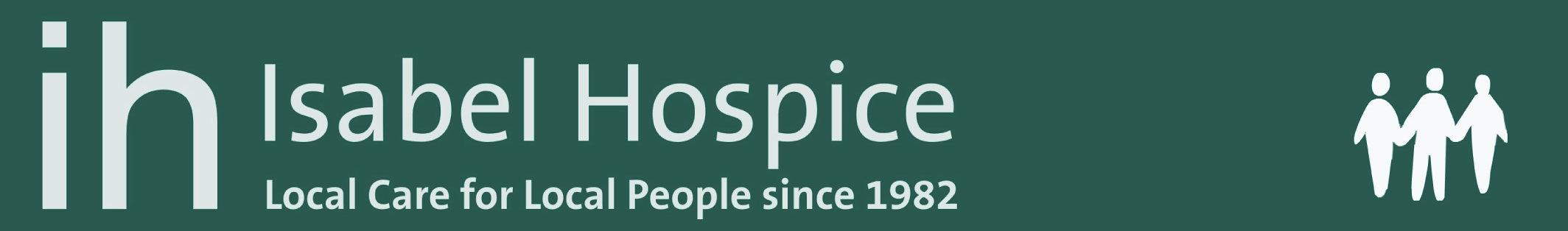 BSCC are proud to support Isabel Hospice – proceeds from the catering will be donated to this charityIN THE INTERESTS OF YOUR OWN SAFETY, Cycling Time Trials and the event promoters strongly advise you to wear a HARD SHELL HELMET that meets an internationally accepted safety standard. All Juniors and/or riders under the age of 19 years are required to wear a suitably approved helmet.Cycling Time Trials and the event promoters recommend the use of a flashing rear light whilst competing.CTT No.No.NameNameClubGenderCatStart time233879BenjaminBiggsLee Valley Youth CCMaleVeteran09:09654710DavidRaymenHoddesdon Tri ClubMaleVeteran09:10164511ColinLewinVelo Schils Interbike RTMaleVeteran09:1149812CarlStephensBasildon CCMaleVeteran09:121536113BarryHoldernessEssex Roads CCMaleVeteran09:13209514JamesBromleyBecontree Wheelers CCMaleVeteran09:14309215RichardPriceLondon Phoenix CCMaleVeteran09:152097916CallumBiggsLee Valley Youth CCMaleJuvenile09:16219617SimonJonesCC LondonMaleVeteran09:17356118David CareyMaldon & District CCMaleVeteran09:182213019EmmaRaymenHoddesdon Tri ClubFemaleSenior09:19551720NeilHughesVelo Schils Interbike RTMaleSenior09:20317121DominicBrayFinsbury Park CCMaleVeteran09:2154422Ian Braybrook Basildon CCMaleVeteran09:221317123SimonKeenCrest CCMaleSenior09:231181524CharlieKnowlerWest Suffolk WheelersMaleJuvenile09:24330125AndyStuartVelo Club St RaphaelMaleVeteran09:25347226AnnaMuirChelmer CCFemaleVeteran09:26307127JohnWatsonHitchin Nomads CCMaleVeteran09:27419628StuartPayneFord CCMaleVeteran09:28633829BrendaBozwood DaviesTeam TridentFemaleVeteran09:2922730IainBoardmanDulwich Paragon CCMaleVeteran09:30579531AlistairGolbyCambridge University CCMaleEspoir09:311233332GrahameMckenzieHiston & Impington Bicycle ClubMaleVeteran09:32627133Nicholas KnightBasildon CCMaleVeteran09:331522434KeithCockburnTeam TridentMaleVeteran09:34146335AndyWhaleVerulam Really MovingMaleSenior09:35320036RobertRoystonSydenham WhsMaleVeteran09:361362237DanielMcKennyBasildon CCMaleSenior09:3763438GaryBoydHub VeloMaleVeteran09:38205139AnnekePrinsWelwyn WhsFemaleSenior09:39522140PhilipMurrellFinsbury Park CCMaleVeteran09:401443541DanielRyanNorth Road CCMaleSenior09:41815042LukeWaltonEast London VeloMaleSenior09:421252043LiamO'MahoneyEast London TriathletesMaleSenior09:431518944BrendanO'BrienLea Valley CCMaleVeteran09:44203145GrayTurnockFinsbury Park CCMaleVeteran09:45107046PeterTibbittsFord CCMaleVeteran09:46153447AntonBlackieRapha Cycling ClubMaleSenior09:47503048ColinDoeFord CCMaleVeteran09:481636649Samantha Tophill Team TridentFemaleVeteran09:49477750FelixBarkerCambridge University CCMaleSenior09:501996051AdamFisherCambridge CCMaleSenior09:51477252ChrisSymondsNorth Road CCMaleVeteran09:521498653LaurenKirchelChelmer CCFemaleSenior09:532217554KrisPringleAudax UKMaleSenior09:54CTT No.No.NameNameClubGenderCatStart time933555JohnMulveyCambridge University CCMaleSenior09:55123056PhilBaileyBasildon CCMaleVeteran09:56481357WendyGoodingTeam Bottrill / VanguardFemaleVeteran09:57403258SimonGentHub VeloMaleVeteran09:58234659ClaireLeeMomentum Cycles RCFemaleVeteran09:59713860JasonBouttellTeam Vision Racing - SilverhookMaleSenior10:001525961RobChaplinEast London VeloMaleVeteran10:01124962JeremyGreenwoodFinsbury Park CCMaleVeteran10:021424563MichaelAtkinsonNorth Road CCMaleSenior10:031813664PaulJolliffeBishop's Stortford CCMaleVeteran10:04459565DavidMcGawCambridge CCMaleVeteran10:052275266RussellHamptonMG Cycling TeamMaleSenior10:06229267JamesStoneBrighton Excelsior CCMaleVeteran10:07391468DavidHardingChelmer CCMaleSenior10:08774469Graham HurrellBasildon CCMaleVeteran10:091409970EdmundBradbury JLT CondorMaleSenior10:10